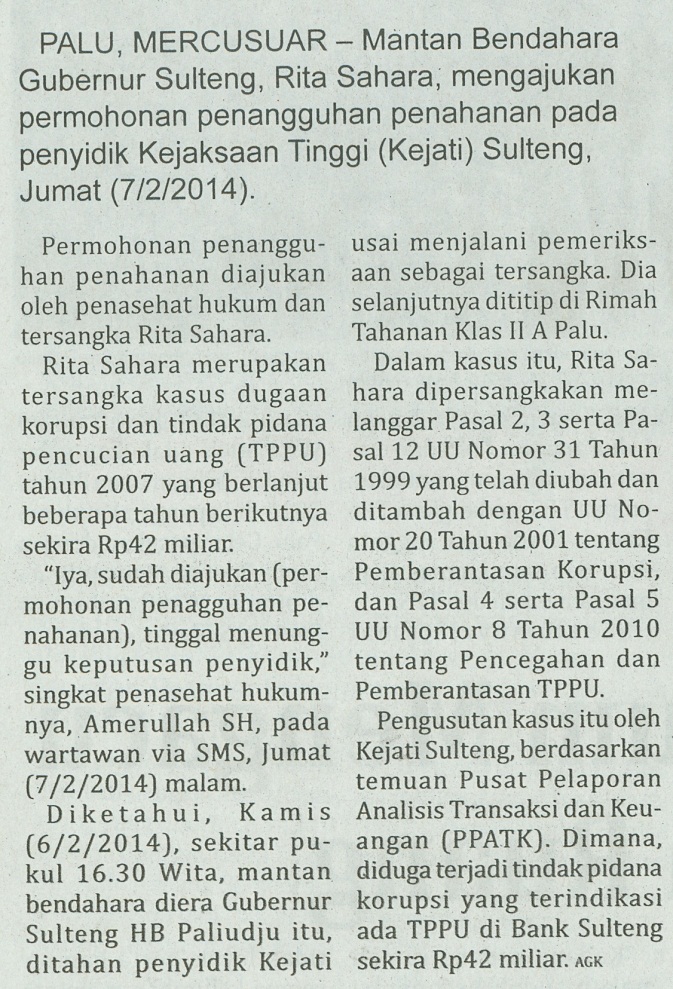 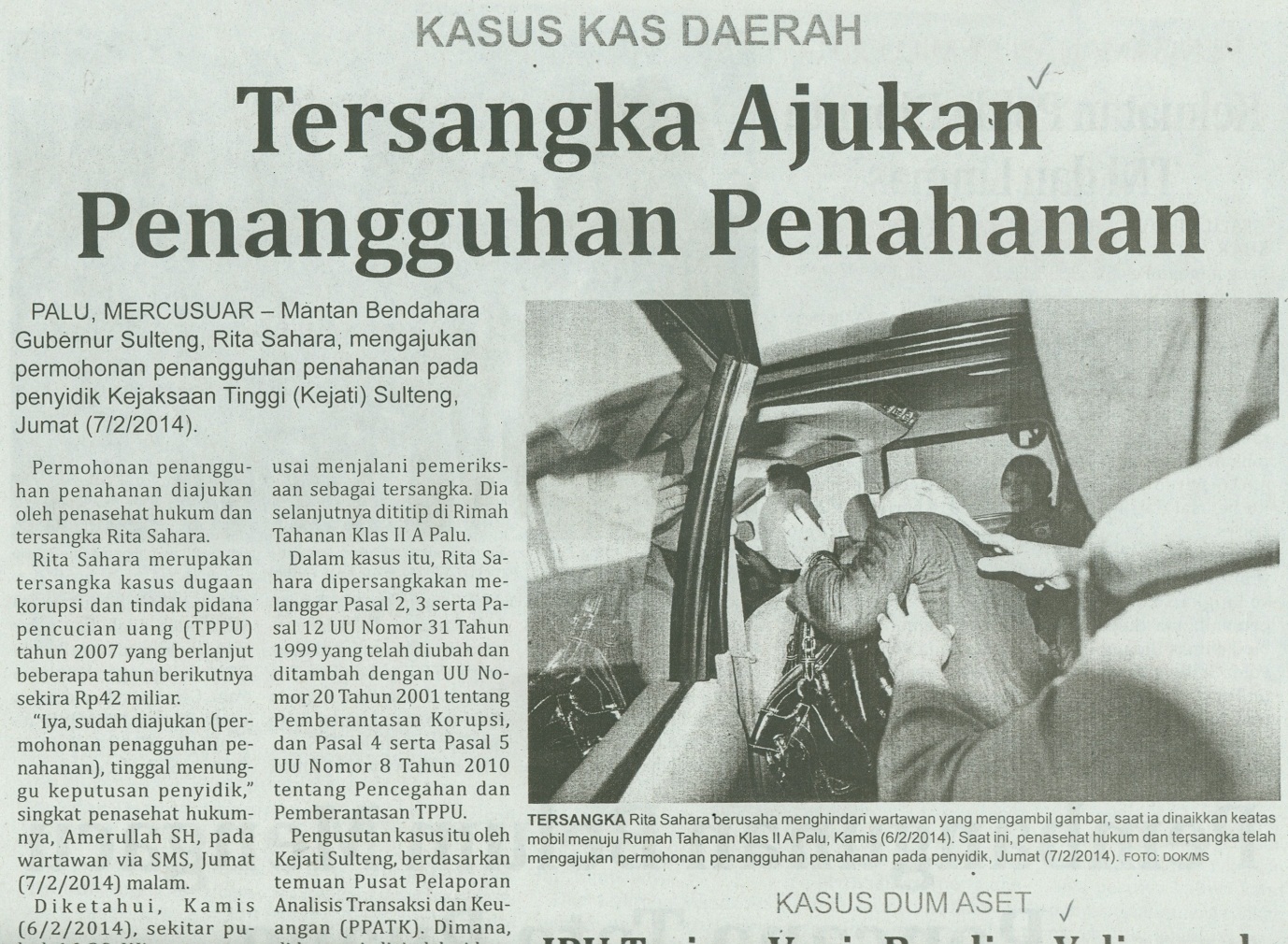 Harian    	:MercusuarKasubaudSulteng IHari, tanggal:Sabtu, 08 Februari 2014KasubaudSulteng IKeterangan:Halaman 06  Kolom 02-05KasubaudSulteng IEntitas:Provinsi Sulawesi TengahKasubaudSulteng I